Appendix 4.3: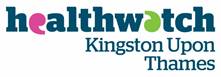 Community Care Task Group Meeting,Report to Board Members on 27th September 2017Meetings have varied in attendance and consideration is ongoing with regard to the composition of the group.   One group poorly represented are users with direct experience of services who also have knowledge of policies and practices.     Health and Social Care Work Programme for 2017/18The Healthwatch Home Care Survey Report is now published.  At Wednesday’s Meeting Andrew Osborn will be speaking to us about what the Department’s plans are in relation to a complete revision of Home Care provision in the Borough.  This is the result of dissatisfaction with a system that has left the Borough  operating with only one Care Agency instead of the original three appointed.  RBK are seeking to set up a new company to establish Well-Being Teams as its approach to re-commissioning Home Care.  The Advisory Group approved the model presented.  Task Group Members will be asking Andrew Osborne about this model which will be trialled in the New Malden area.Social PrescribingAt our July meeting we heard from David Leeman from the Macmillan Social Prescribing Service.  Nationally 40% of GP appointment s are for social needs and discussions are taking place with Kingston Voluntary Action on how to monitor access to voluntary sector services and how to reinvest savings in the community sector.   Our Work Programme will be attached to this report and includes an update to Priority 1 on learning more about the Self-Care Forum.           Ann MacfarlaneChair, CCTGSeptember 2017